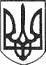 РЕШЕТИЛІВСЬКА МІСЬКА РАДАПОЛТАВСЬКОЇ ОБЛАСТІВИКОНАВЧИЙ КОМІТЕТРІШЕННЯ30 січня 2019 року                                                                                             № 12Про передачу на балансоб’єктів водопостачанняРешетилівському КП „Водоканал”          Відповідно до ст. 30 Закону України „Про місцеве самоврядування в Україні”,  для  покращення  забезпечення  населених  пунктів  громади  якісною  питною  водою,  виконавчий  комітет Решетилівської  міської  радиВИРІШИВ:         1. Передати з балансу виконавчого комітету  Решетилівської міської ради на баланс Решетилівського КП „Водоканал” об’єкти водопостачання згідно переліку (додається). 	  2. Рішення набуває чинності з 01 лютого 2019 року. 3. Контроль  за  виконанням даного рішення покласти на заступника міського голови Шинкарчука Ю.С.В. о. міського голови                                                     Ю.С. Шинкарчук Тищенко 2 13 80                                                                               Додатокдо рішення виконавчого комітету від 30.01.2019 року № 12ПЕРЕЛІКоб’єктів водопостачання, які передаються з балансу виконавчого комітету Решетилівської міської ради на балансРешетилівського КП „Водоканал”           1.Мережа водопостачання вул. Шевченка с. Пасічники Решетилівського району - 571856,18 грн.;           2. Мережа водопостачання вул. Шевченка с. Потічок Решетилівського району - 795165,66 грн.;           3. Мережа водопостачання вул. Центральна с. Пасічники Решетилівського району - 859245,65 грн..Начальник відділу житлово-комунальногогосподарства, транспорту, зв’язку та з питань охорони праці                                                         С.С.Тищенко 